ES PROHLÁŠENÍ O SHODĚConQuest entertainment a.s., Hybernská 1007/20, 111 21  Praha 1, IČO: 26467909
Tímto potvrzujeme, že dále uvedený výrobek je ve svém konečném provedení úplný a odpovídá níže uvedeným směrnicím Evropské unie a České republiky. Prohlášení o shodě bylo vystaveno na základě:certifikátu INTERTEK (CNAS) GZHH00226472, ze dne 17.1.2017Výrobce : RASTAR GROUPVýrobek: Auto 40300 BMW Z4 (1:12)
Výše uvedený výrobek je ve shodě s normami:
EN 71-1: 2014  Mechanický a fyzický test
EN 71-2: 2011 + A1:2014 Test hořlavosti
EN 71-3: 2013 + A1:2014 Analýza toxických prvků 

Směrnice:
Produkt odpovídá směrnici NV 426/2000 Sb.Místo vydání:   Praha							Jméno: Ing. Radim KaloDatum vydání: 23.2.2017							Podpis: 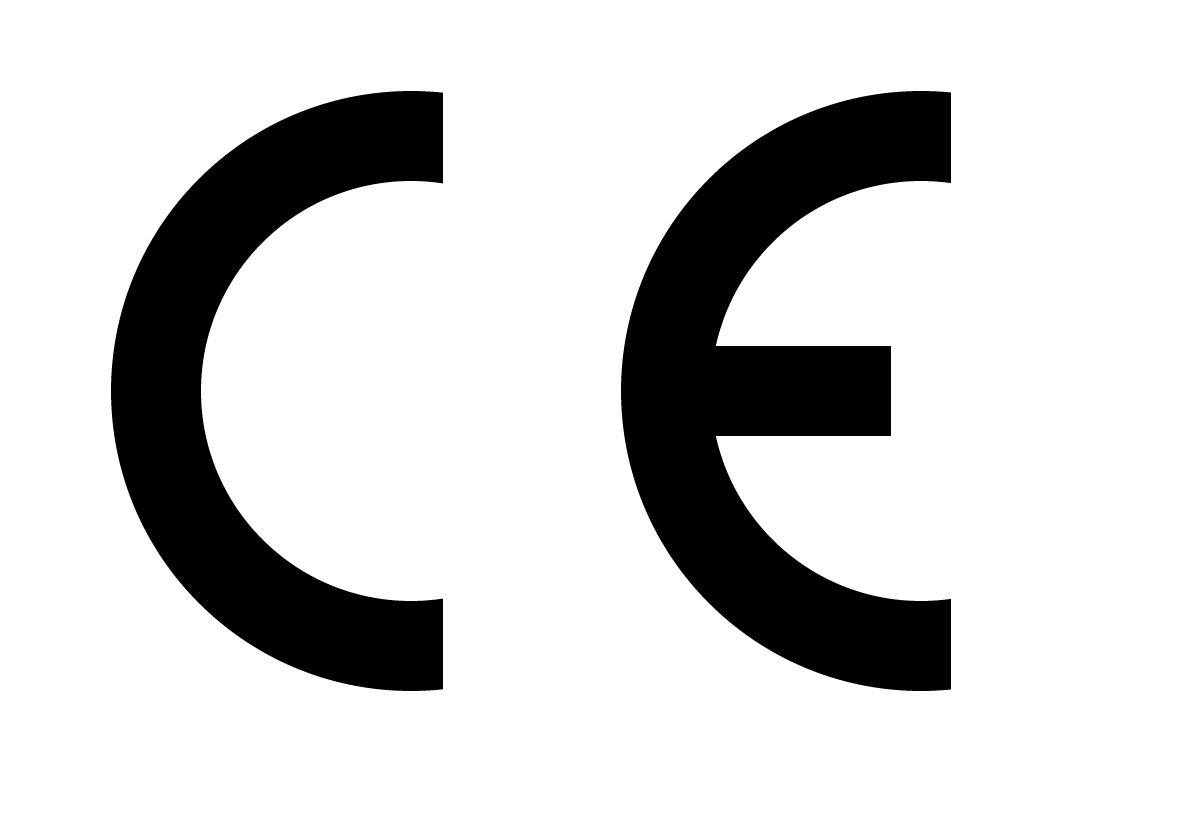 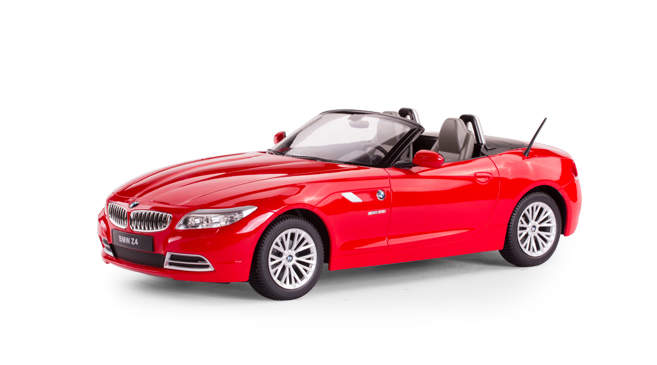 